Protokół Nr 275/23z posiedzenia Zarządu Powiatu Jarocińskiegow dniu 20 czerwca 2023 r. Termin posiedzenia Zarządu na dzień 20 czerwca 2023 r. został ustalony przez p. Starostę. W obradach wzięło udział trzech Członków Zarządu zgodnie z listą obecności. W posiedzeniu uczestniczyli także:Jacek Jędrzejak – Skarbnik Powiatu,Tomasz Kuderski – Radca Prawny.Starosta p. Lidia Czechak rozpoczęła posiedzenie, witając wszystkich przybyłych. Ad. pkt. 2Starosta, przedłożyła do zatwierdzenia porządek obrad i zapytała, czy ktoś chce wnieść 
do niego uwagi. Zarząd w składzie Starosta, Wicestarosta oraz M. Stolecki jednogłośnie, bez uwag zatwierdził przedłożony porządek obrad. Posiedzenie Zarządu przebiegło zgodnie 
z następującym porządkiem:Otwarcie posiedzenia.Przyjęcie proponowanego porządku obrad.Przyjęcie protokołu nr 274/23 z posiedzenia Zarządu w dniu 14 czerwca 2023 r.Rozpatrzenie pisma Pana Krzysztofa Manczarskiego spadkobiercy 1/4 Zespołu Pałacowego - Parkowo w Zakrzewie.Rozpatrzenie pisma Domu Dziecka nr 1 w Górze nr DD1 3014/5/2023 o zmiany 
w planie finansowym na 2023 r.Rozpatrzenie pisma Zespołu Szkół Ponadpodstawowych nr 2 w Jarocinie 
nr ZSP.3021.40.20231. w sprawie zmian w planie finansowym na 2023 r.Rozpatrzenie pisma Dyrektora Domu Kultury w Kotlinie o zmianę celu dotacji.Rozpatrzenie pisma Stowarzyszenia Edukacyjnego "Gimnazjum 2000" o zawarcie aneksu.Rozpatrzenie wniosku LZS GRom o wsparcie finansowe.Rozpatrzenie pisma Wydziału Geodezji i Gospodarki Nieruchomościami nr GGN-KGN.6840.7.2022.PD dotyczącego aktualności operatu szacunkowego.Rozpatrzenie pisma Wydziału Geodezji i Gospodarki Nieruchomościami nr GGN-KGN.680.9.2023 dotyczącego stanowiska w sprawie wydzielenia działki.Rozpatrzenie pisma Wydziału Administracyjno-Inwestycyjnego Nr A-OZPI.3026.4.15.2023.FK w sprawie zmian w planie finansowym na 2023 rok.Zapoznanie się z umową pożyczki.wniosek kosciół cielcza.Rozpatrzenie pisma Referatu Dróg i Komunikacji nr A-KD.3026.6.2023.SA w sprawie zmian w planie finansowym na 2023 r.Rozpatrzenie projektu uchwały Zarządu Powiatu Jarocińskiego w sprawie powołania Komisji Egzaminacyjnej dla nauczyciela Zespołu Szkół Specjalnych w Jarocinie. 
(Szymankiewicz)Rozpatrzenie projektu uchwały Zarządu Powiatu Jarocińskiego w sprawie powołania Komisji Egzaminacyjnej dla nauczyciela Zespołu Szkół Specjalnych 
w Jarocinie.(Nyczke)Rozpatrzenie projektu uchwały Zarządu Powiatu Jarocińskiego w sprawie powołania Komisji Egzaminacyjnej dla nauczyciela Zespołu Szkół Specjalnych 
w Jarocinie.(Grześkowiak)Rozpatrzenie projektu uchwały Zarządu Powiatu Jarocińskiego w sprawie powołania Komisji Egzaminacyjnej dla nauczyciela Zespołu Szkół Ponadpodstawowych Nr 1 
w Jarocinie.(Kałmucka)Rozpatrzenie projektu uchwały Zarządu Powiatu Jarocińskiego w sprawie powołania Komisji Egzaminacyjnej dla nauczyciela Zespołu Szkół Ponadpodstawowych Nr 1 
w Jarocinie.(Chlebowski)Rozpatrzenie projektu uchwały Zarządu Powiatu Jarocińskiego w sprawie powołania Komisji Egzaminacyjnej dla nauczyciela Zespołu Szkół Ponadpodstawowych Nr 1 
w Jarocinie.(Szymendera)Rozpatrzenie projektu uchwały Zarządu Powiatu Jarocińskiego w sprawie powołania Komisji Egzaminacyjnej dla nauczyciela Zespołu Szkół Ponadpodstawowych Nr 1 
w Jarocinie. (Pijanowska)Rozpatrzenie projektu uchwały Zarządu Powiatu Jarocińskiego w sprawie powołania Komisji Egzaminacyjnej dla nauczyciela Zespołu Szkół Ponadpodstawowych Nr 1 
w Jarocinie.(Stolarski)Rozpatrzenie projektu uchwały Zarządu Powiatu Jarocińskiego w sprawie powołania Komisji Egzaminacyjnej dla nauczyciela Zespołu Szkół Ponadpodstawowych Nr 2 
w Jarocinie.(Królak)Rozpatrzenie projektu uchwały Zarządu Powiatu Jarocińskiego w sprawie powołania Komisji Egzaminacyjnej dla nauczyciela Zespołu Szkół Ponadpodstawowych Nr 2 
w Jarocinie.(Szyszka)Rozpatrzenie projektu uchwały Zarządu Powiatu Jarocińskiego w sprawie powołania Komisji Egzaminacyjnej dla nauczyciela Zespołu Szkół Ponadpodstawowych Nr 2 
w Jarocinie.(Krzyżanowska)Rozpatrzenie projektu uchwały Zarządu Powiatu Jarocińskiego w sprawie powołania Komisji Egzaminacyjnej dla nauczyciela Zespołu Szkół Ponadpodstawowych Nr 2 
w Jarocinie.(Hybsz)Rozpatrzenie projektu uchwały Zarządu Powiatu Jarocińskiego w sprawie powołania Komisji Egzaminacyjnej dla nauczyciela Zespołu Szkół Ponadpodstawowych Nr 2 
w Jarocinie.(Barczak)Rozpatrzenie projektu uchwały Zarządu Powiatu Jarocińskiego w sprawie powołania Komisji Egzaminacyjnej dla nauczyciela Zespołu Szkół Przyrodniczo-Biznesowych 
w Tarcach.(Jaśkowiak)Zatwierdzenie autopoprawek do projektu uchwały Rady Powiatu Jarocińskiego zmieniająca uchwałę w sprawie ustalenia Wieloletniej Prognozy Finansowej Powiatu Jarocińskiego na lata 2023 - 2030.Zatwierdzenie autopoprawek do projektu uchwały Rady Powiatu Jarocińskiego zmieniającej uchwałę w sprawie uchwalenia budżetu Powiatu Jarocińskiego na 2023 r.Sprawy pozostałe.Ad. pkt. 3Starosta przedłożyła do przyjęcia protokół nr 274/23 z posiedzenia Zarządu w dniu 
14 czerwca 2023 r. Zapytała, czy któryś z Członków Zarządu wnosi do niego zastrzeżenia lub uwagi?Zarząd nie wniósł uwag do protokołu. Jednogłośnie Zarząd w składzie Starosta, Wicestarosta oraz M. Stolecki zatwierdził jego treść.Ad. pkt. 4Zarząd jednogłośnie w składzie Starosta, Wicestarosta oraz M. Stolecki rozpatrzył pismo Pana Krzysztofa Manczarskiego spadkobiercy 1/4 Zespołu Pałacowego - Parkowo w Zakrzewie. Pismo stanowi załącznik nr 1 do protokołu.Pan Tomasz Kuderski – Radca Prawny wyjaśnił co następuje: Pan Manczarski skierował pismo w dniu 5 czerwca 2023 r. w sprawie zaspokojenia roszczeń – jako spadkobiercy 
w udziale wynoszącym ¼ w nieruchomości położonej w Zakrzewie (zespół  pałacowo – parkowy) – z tytułu wynagrodzenia za korzystanie z rzeczy. Wskazać należy, że zgodnie 
z przepisem art.229 Kodeksu cywilnego: „Roszczenia właściciela przeciwko samoistnemu posiadaczowi o wynagrodzenie za korzystanie z rzeczy, o zwrot pożytków lub o zapłatę ich wartości, jak również roszczenia o naprawienie szkody z powodu pogorszenia rzeczy przedawniają się z upływem roku od dnia zwrotu rzeczy. To samo dotyczy roszczeń samoistnego posiadacza przeciwko właścicielowi o zwrot nakładów na rzecz.”Z okoliczności sprawy wynika, że Powiat Jarociński, po utracie własności nieruchomości położonej w Zakrzewie (zespół pałacowo – parkowy) oznaczonej jako działki nr 57/3 i 57/4 m.in. wskutek stwierdzenia nieważności decyzji komunalizacyjnej (Decyzja Ministra Skarbu Państwa z dnia 6 grudnia 2013 r.)  Protokołem zdawczo – odbiorczym z dnia 14 lipca 2017 roku wydał spadkobiercom : Grażynie Draheim, Elizabeth Gerber, Barbarze Ginter całą przedmiotową nieruchomość. Informacyjnie należy wskazać, że w zakończonych sprawach sądowych z powództwa pozostałych spadkobierców sądy obu instancji uznały, że Powiat Jarociński był posiadaczem samoistnym w złej wierze przedmiotowej nieruchomości w okresie od dnia 6 grudnia 2013 r. do dnia 14 lipca 2017 r. (data pierwszego terminu wyznaczona przez Powiat na przejęcie nieruchomości przez spadkobierców) i za ten okres zasądzone zostało odszkodowanie na rzecz powodowych spadkobierców.Z akt sprawy wynika również, że spadkobiercy byłego właściciela przedmiotowej nieruchomości, w tym również Pan Manczarski, pismami z dnia: 27.03.2017 r. A-OB.020.1.2017, z dnia 1 czerwca 2017 r. oraz z dnia 22 czerwca 2017 r. wzywani byli przez Powiat Jarociński do przejęcia nieruchomości. Z przyczyn nieznanych Powiatowi Jarocińskiemu – pomimo doręczenia Panu Manczarskiemu ww. pism – w czynności odbioru nieruchomości nie uczestniczył. Nie zgłaszał również zastrzeżeń do wskazanych w powołanych pismach terminów wydania nieruchomości. Zważywszy na poczynione ustalenia faktyczne oraz mając na uwadze dyspozycję powołanego art.229 k.c. Zarząd Powiatu Jarocińskiego stoi na stanowisko, że roszczenie Pana Manczarskiego nie może być zaspokojone, albowiem uległo przedawnieniu. Sąd Najwyższy 
w wyroku z dnia 25 września 2019 r. III CSK 232/17 wskazał, bowiem: „Przedawnienie roszczenia uzupełniającego rozpoczyna się z chwilą wymagalności (art. 120 zd. 1 k.c.) i ulega przedawnieniu według terminów określonych w art. 118 k.c., chyba, że w czasie jego biegu nastąpi zwrot rzeczy właścicielowi. W takim przypadku terminy określone w art. 118 k.c. ulegają, zgodnie z art. 229 k.c., odpowiedniemu skróceniu do jednego roku, liczonego właśnie od dnia zwrotu rzeczy właścicielowi przez posiadacza. Z chwilą wydania, jeśli do tego momentu nie upłynęły terminy ogólne przedawnienia z art. 118 k.c., przestają one biec dalej i rozpoczyna się bieg terminu określonego w art. 229 k.c.”Zarząd Powiatu Jarocińskiego poinformuje, że nie znajduje podstaw prawnych do zaspokojenia roszczenia Pana Manczarskiego.Ad. pkt. 5Starosta przedłożyła do rozpatrzenia pismo Domu Dziecka nr 1 w Górze nr DD1 3014/5/2023 o zmiany w planie finansowym na 2023 r. Pismo stanowi załącznik nr 2 do protokołu.Prośba o zwiększenie budżetu dotyczy kosztów bieżącego utrzymania zieleni i drzew w parku w miesiącu czerwcu 2023.Zarząd jednogłośnie w składzie Starosta, Wicestarosta oraz M. Stolecki nie wyraził zgody na zwiększenie budżetu. Powiat zamierza w przyszłym roku wystąpić o dofinansowanie rewaloryzacji parku, w tym celu będzie opracowana dokumentacja, aby pozyskać dotację na park w domu dziecka w Górze. Ad. pkt. 6Starosta przedłożyła do rozpatrzenia pismo Zespołu Szkół Ponadpodstawowych nr 2 
w Jarocinie nr ZSP.3021.40.20231. w sprawie zmian w planie finansowym na 2023 r. Pismo stanowi załącznik nr 3 do protokołu.Zmiana w planie finansowym wynika z konieczności zwiększenia wydatków w § 3020 
w związku z obowiązkiem wypłaty na podstawie regulaminu „Zasad i norm przydzielania pracownikom Zespołu Szkół Ponadpodstawowych nr 2 w Jarocinie środków ochrony indywidualnej, odzieży i obuwia roboczego, środków utrzymania higieny osobistej.” upoważnionym pracownikom ekwiwalentu za pranie odzieży ochronnej i roboczej za rok 2022 oraz I półrocze 2023. Zarząd jednogłośnie w składzie Starosta, Wicestarosta oraz M. Stolecki wyraził zgodę na wniosek. Ad. pkt. 7Starosta przedłożyła do rozpatrzenia pismo Dyrektora Domu Kultury w Kotlinie o zmianę celu dotacji. Pismo stanowi załącznik nr 4 do protokołu.W związku z przyznanym dofinansowaniem z budżetu powiatu jarocińskiego w kwocie 1300,00 zł (słownie: jeden tysiąc trzysta złotych 00/100) na piknik rodzinny "Z Kulturą Razem - Kotlin 2023” Dyrektor zwrócił się z prośbą o zmianę celu dotacji z zakupu nagród na wynajem sprzętu, tj. sceny.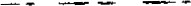 Zarząd jednogłośnie w składzie Starosta, Wicestarosta oraz M. Stolecki wyraził zgodę na wniosek. Ad. pkt. 8Starosta przedłożyła do rozpatrzenia pismo Stowarzyszenia Edukacyjnego "Gimnazjum 2000" o zawarcie aneksu. Pismo stanowi załącznik nr 5 do protokołu.Prezes Stowarzyszenia Edukacyjnego „Gimnazjum 2000” zwrócił się z prośbą o zawarcie aneksu do Umowy nr 0.32/2023 na realizację zadania publicznego o nazwie Żywe Drzewo — Snute bluzki i sukienki na miarę golińskiej panienki wynikające ze zmian w harmonogramie oraz kosztorysie zadania. Data zakończenia projektu się nie zmienia, natomiast jego rozpoczęcie z przyczyn niezależnych nieco się opóźniło. Opisana sytuacja nie ma żadnego wpływu na realizację całego przedsięwzięcia, założonych celów oraz spodziewanych rezultatów.Zarząd jednogłośnie w składzie Starosta, Wicestarosta oraz M. Stolecki wyraził zgodę na wniosek.Ad. pkt. 9Starosta przedłożyła do rozpatrzenia wniosek LZS Grom o wsparcie finansowe.
Pismo stanowi załącznik nr 6 do protokołu.Zarząd klubu LZS Grom Golina zwrócił się z prośbą o wsparcie finansowe organizacji XVII memoriału Tomka Michalaka.Zarząd jednogłośnie w składzie Starosta, Wicestarosta oraz M. Stolecki wyraził zgodę na zakup pucharów itp.Ad. pkt. 10Starosta przedłożyła do rozpatrzenia pismo Wydziału Geodezji i Gospodarki Nieruchomościami nr GGN-KGN.6840.7.2022.PD dotyczącego aktualności operatu szacunkowego. Pismo stanowi załącznik nr 7 do protokołu.W związku z prowadzonym postępowaniem w przedmiocie zbycia nieruchomości położonej 
w miejscowości Poręba, obręb Łowęcice, gm. Jaraczewo, oznaczonej w ewidencji gruntów 
i budynków jako działka nr 227 0 pow. 2,2000 ha, zapisanej w księdze wieczystej 
nr KZIJ/00021858/9 na rzecz Powiatu Jarocińskiego, Wydział Geodezji i Gospodarki Nieruchomościami — Referat Katastru i Gospodarki Nieruchomościami przedkłada potwierdzenie aktualności operatu szacunkowego sporządzonego na potrzeby ww. postępowania. Jednocześnie wnosi się o wyrażenie zgody na przygotowanie trzeciego przetargu na zbycie działki nr 227 położonej w Porębie.Zarząd jednogłośnie w składzie Starosta, Wicestarosta oraz M. Stolecki wyraził zgodę na przygotowanie trzeciego przetargu na zbycie działki nr 227 położonej w Porębie.Ad. pkt. 11Starosta przedłożyła do rozpatrzenia pismo	Wydziału Geodezji i Gospodarki Nieruchomościami nr GGN-KGN.680.9.2023 dotyczącego stanowiska w sprawie wydzielenia działki. Pismo stanowi załącznik nr 8 do protokołu.Wydział Geodezji i Gospodarki Nieruchomościami zwrócił się z prośbą o zajęcie stanowiska w sprawie wydzielenia z działki 316/5 0 powierzchni 3,2276ha stanowiącej własność Powiatu Jarocińskiego powierzchni zajmowanej przez projektowane lądowisko dla helikoptera ratunkowego na potrzeby szpitala. Obecnie przedmiotowa działka objęta jest umową użyczenia z dnia 19.02.2016r. na czas nieokreślony. Z informacji uzyskanych od Prezesa Zarządu na spotkaniu w dniu 26.05.2023r. wynika, że modernizacja i powiększenie obecnie używanego lądowiska musi nastąpić do 2024r. Wobec powyższego należy podjąć działania zmierzające do wyodrębnienia przedmiotowego lądowiska i przekazania do Spółki Szpital Powiatowy 
w Jarocinie.Zarząd jednogłośnie w składzie Starosta, Wicestarosta oraz M. Stolecki wyraził zgodę 
i zobowiązuje Wydział Geodezji i Gospodarki Nieruchomościami na podjęcie działań zmierzających do przekazania działki Spółce Szpital Powiatowy w Jarocinie. Ad. pkt. 12Starosta przedłożyła do rozpatrzenia pismo Wydziału Administracyjno-Inwestycyjnego 
Nr A-OZPI.3026.4.15.2023.FK w sprawie zmian w planie finansowym na 2023 rok. 
Pismo stanowi załącznik nr 9 do protokołu.Wprowadzenie powyższych zmian wynika z faktu, zawarcia w dniu 19.06.2023 r. z Wojewodą Wielkopolskim umowy o dofinansowanie zadania pn. „Przebudowa drogi powiatowej nr 3744 P Panienka — granica powiatu” realizowanego ze środków Rządowego Funduszu Rozwoju Dróg w kwocie 3 687 457,05 zł.Zarząd jednogłośnie w składzie Starosta, Wicestarosta oraz M. Stolecki wyraził zgodę na zmiany. Zmiana zostanie wprowadzona autopoprawką na sesję w dniu 22 czerwca 2023 r.Ad. pkt. 13Zarząd jednogłośnie w składzie Starosta, Wicestarosta oraz M. Stolecki zapoznał się 
z projektami umowy pożyczki dla Spółki Szpital Powiatowy w Jarocinie. Pismo stanowi załącznik nr 10 do protokołu.Dokumenty zostaną przekazane do Spółki. Ad. pkt. 14Starosta przedłożyła do rozpatrzenia wniosek Parafii w Cielczy Pismo stanowi załącznik nr 11 do protokołu.Po ponownym rozpatrzeniu wniosku Zarząd jednogłośnie w składzie Starosta, Wicestarosta oraz M. Stolecki wyraził zgodę na dofinansowanie w kwocie 50.000 zł. Ad. pkt. 15Starosta przedłożyła do rozpatrzenia pismo Referatu Dróg i Komunikacji nr A-KD.3026.6.2023.SA w sprawie zmian w planie finansowym na 2023 r. Pismo stanowi załącznik nr 12 do protokołu.Zmniejszenie:Naprawa mostów — kwota 46 000,00 złZwiększenie:Przebudowa przepustów — kwota 46 000,00 złW związku z wpłynięciem oferty na przebudowę przepustu w Żernikach należy zwiększyć zadanie „przebudowa przepustów”.Zarząd jednogłośnie w składzie Starosta, Wicestarosta oraz M. Stolecki wyraził zgodę na zmiany.Ad. pkt. 16Starosta przedłożyła do rozpatrzenia projekt uchwały Zarządu Powiatu Jarocińskiego 
w sprawie powołania Komisji Egzaminacyjnej dla nauczyciela Zespołu Szkół Specjalnych w Jarocinie. Projekt uchwały stanowi załącznik nr 13 do protokołu.Zarząd jednogłośnie w składzie Starosta, Wicestarosta oraz M. Stolecki podjął uchwałę. Ad. pkt. 17Starosta przedłożyła do rozpatrzenia projekt uchwały Zarządu Powiatu Jarocińskiego 
w sprawie powołania Komisji Egzaminacyjnej dla nauczyciela Zespołu Szkół Specjalnych w Jarocinie. Projekt uchwały stanowi załącznik nr 14 do protokołu.Zarząd jednogłośnie w składzie Starosta, Wicestarosta oraz M. Stolecki podjął uchwałę. Ad. pkt. 18Starosta przedłożyła do rozpatrzenia projekt uchwały Zarządu Powiatu Jarocińskiego 
w sprawie powołania Komisji Egzaminacyjnej dla nauczyciela Zespołu Szkół Specjalnych w Jarocinie. Projekt uchwały stanowi załącznik nr 15 do protokołu.Zarząd jednogłośnie w składzie Starosta, Wicestarosta oraz M. Stolecki podjął uchwałę. Ad. pkt. 19Starosta przedłożyła do rozpatrzenia projekt uchwały Zarządu Powiatu Jarocińskiego 
w sprawie powołania Komisji Egzaminacyjnej dla nauczyciela Zespołu Szkół Ponadpodstawowych Nr 1 w Jarocinie. Projekt uchwały stanowi załącznik nr 16 do protokołu.Zarząd jednogłośnie w składzie Starosta, Wicestarosta oraz M. Stolecki podjął uchwałę. Ad. pkt. 20Starosta przedłożyła do rozpatrzenia projekt uchwały Zarządu Powiatu Jarocińskiego 
w sprawie powołania Komisji Egzaminacyjnej dla nauczyciela Zespołu Szkół Ponadpodstawowych Nr 1 w Jarocinie. Projekt uchwały stanowi załącznik nr 17 do protokołu.Zarząd jednogłośnie w składzie Starosta, Wicestarosta oraz M. Stolecki podjął uchwałę. Ad. pkt. 21Starosta przedłożyła do rozpatrzenia projekt uchwały Zarządu Powiatu Jarocińskiego 
w sprawie powołania Komisji Egzaminacyjnej dla nauczyciela Zespołu Szkół Ponadpodstawowych Nr 1 w Jarocinie. Projekt uchwały stanowi załącznik nr 18 do protokołu.Zarząd jednogłośnie w składzie Starosta, Wicestarosta oraz M. Stolecki podjął uchwałę. Ad. pkt. 22Starosta przedłożyła do rozpatrzenia projekt uchwały Zarządu Powiatu Jarocińskiego 
w sprawie powołania Komisji Egzaminacyjnej dla nauczyciela Zespołu Szkół Ponadpodstawowych Nr 1 w Jarocinie. Projekt uchwały stanowi załącznik nr 19 do protokołu.Zarząd jednogłośnie w składzie Starosta, Wicestarosta oraz M. Stolecki podjął uchwałę. Ad. pkt. 23Starosta przedłożyła do rozpatrzenia projekt uchwały Zarządu Powiatu Jarocińskiego 
w sprawie powołania Komisji Egzaminacyjnej dla nauczyciela Zespołu Szkół Ponadpodstawowych Nr 1 w Jarocinie. Projekt uchwały stanowi załącznik nr 20 do protokołu.Zarząd jednogłośnie w składzie Starosta, Wicestarosta oraz M. Stolecki podjął uchwałę. Ad. pkt. 24Starosta przedłożyła do rozpatrzenia projekt uchwały Zarządu Powiatu Jarocińskiego 
w sprawie powołania Komisji Egzaminacyjnej dla nauczyciela Zespołu Szkół Ponadpodstawowych Nr 2 w Jarocinie. Projekt uchwały stanowi załącznik nr 21 do protokołu.Zarząd jednogłośnie w składzie Starosta, Wicestarosta oraz M. Stolecki podjął uchwałę. Ad. pkt. 25Starosta przedłożyła do rozpatrzenia projekt uchwały Zarządu Powiatu Jarocińskiego 
w sprawie powołania Komisji Egzaminacyjnej dla nauczyciela Zespołu Szkół Ponadpodstawowych Nr 2 w Jarocinie. Projekt uchwały stanowi załącznik nr 22 do protokołu.Zarząd jednogłośnie w składzie Starosta, Wicestarosta oraz M. Stolecki podjął uchwałę. Ad. pkt. 26Starosta przedłożyła do rozpatrzenia projekt uchwały Zarządu Powiatu Jarocińskiego 
w sprawie powołania Komisji Egzaminacyjnej dla nauczyciela Zespołu Szkół Ponadpodstawowych Nr 2 w Jarocinie. Projekt uchwały stanowi załącznik nr 23 do protokołu.Zarząd jednogłośnie w składzie Starosta, Wicestarosta oraz M. Stolecki podjął uchwałę. Ad. pkt. 27Starosta przedłożyła do rozpatrzenia projekt uchwały Zarządu Powiatu Jarocińskiego 
w sprawie powołania Komisji Egzaminacyjnej dla nauczyciela Zespołu Szkół Ponadpodstawowych Nr 2 w Jarocinie. Projekt uchwały stanowi załącznik nr 24 do protokołu.Zarząd jednogłośnie w składzie Starosta, Wicestarosta oraz M. Stolecki podjął uchwałę. Ad. pkt. 28Starosta przedłożyła do rozpatrzenia projekt uchwały Zarządu Powiatu Jarocińskiego 
w sprawie powołania Komisji Egzaminacyjnej dla nauczyciela Zespołu Szkół Ponadpodstawowych Nr 2 w Jarocinie. Projekt uchwały stanowi załącznik nr 25 do protokołu.Zarząd jednogłośnie w składzie Starosta, Wicestarosta oraz M. Stolecki podjął uchwałę. Ad. pkt. 29Starosta przedłożyła do rozpatrzenia projekt uchwały Zarządu Powiatu Jarocińskiego 
w sprawie powołania Komisji Egzaminacyjnej dla nauczyciela Zespołu Szkół Przyrodniczo-Biznesowych w Tarcach. Projekt uchwały stanowi załącznik nr 26 do protokołu.Zarząd jednogłośnie w składzie Starosta, Wicestarosta oraz M. Stolecki podjął uchwałę. Ad. pkt. 30Zarząd jednogłośnie w składzie Starosta, Wicestarosta oraz M. Stolecki zatwierdził autopoprawki do projektu uchwały Rady Powiatu Jarocińskiego zmieniająca uchwałę 
w sprawie ustalenia Wieloletniej Prognozy Finansowej Powiatu Jarocińskiego na lata 2023 - 2030. Projekt uchwały stanowi załącznik nr 27 do protokołu.Ad. pkt. 31Zarząd jednogłośnie w składzie Starosta, Wicestarosta oraz M. Stolecki zatwierdził autopoprawki do projektu uchwały Rady Powiatu Jarocińskiego zmieniającej uchwałę 
w sprawie uchwalenia budżetu Powiatu Jarocińskiego na 2023 r. Projekt uchwały stanowi załącznik nr 28 do protokołu.Ad. pkt. 32Sprawy pozostałe.Starosta z uwagi na wyczerpanie porządku obrad zakończyła posiedzenie Zarządu 
i podziękowała wszystkim za przybycie.Protokołowała Agnieszka PrzymusińskaCzłonkowie ZarząduL. Czechak - 	    Przew. Zarządu…………………...K. Szymkowiak - Członek Zarządu…………………M. Stolecki  – 	    Członek Zarządu…………………. 